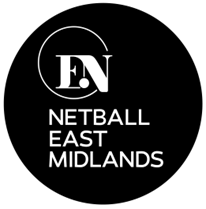 Team Name							This Registration Sheet must be emailed to Kathy Stripp to be received no later than 9th June 2024 in order that membership can be checked.To be returned to: Kathy Stripp, Tournament OrganiserTel: 07989636393           Email:  kathyandpercy@btinternet.com		Teams will be allowed to make changes to the Registration Sheet on the day of the Tournament, but any amendments must be accompanied by proof of membership.	Only the designated Primary Carer will be allowed on court during an injury stoppage	Only players and officials named on the Registration Sheet will be allowed on the BenchI confirm that the information provided is correct and that all participants have given consent for close range photography to take place at this competition   Signed							   Date  					NameMembership NumberDate of birth123456789101112BenchPlease indicatewhich member of the Bench has been nominated as the Primary Carer and what qualification he/she holds (if any).BenchPlease indicatewhich member of the Bench has been nominated as the Primary Carer and what qualification he/she holds (if any).BenchPlease indicatewhich member of the Bench has been nominated as the Primary Carer and what qualification he/she holds (if any).BenchPlease indicatewhich member of the Bench has been nominated as the Primary Carer and what qualification he/she holds (if any).BenchPlease indicatewhich member of the Bench has been nominated as the Primary Carer and what qualification he/she holds (if any).Umpire Please indicatewhich member of the Bench has been nominated as the Primary Carer and what qualification he/she holds (if any).